Publicado en leon el 27/12/2017 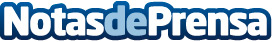 Farmaciamarket, Farmacia online garantizadaLa tecnología no deja de avanzar y es que todo va cambiando con cada uno de los avances tecnológicos de nuestra época, y así como han ido evolucionando cada uno de los medicamentos, las farmacias también lo han hecho y es que si vemos a la historia de la farmacias empezamos con pequeños recintos donde llegaba la medicina y era distribuida en los pueblos aledaños, pero esto ya quedo en el pasado cada día las farmacias son más modernas, a tal punto de llegar a las farmacia onlineDatos de contacto:Farmaciamarket987105920Nota de prensa publicada en: https://www.notasdeprensa.es/farmaciamarket-farmacia-online-garantizada Categorias: Industria Farmacéutica Telecomunicaciones Castilla y León Consumo http://www.notasdeprensa.es